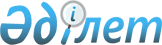 Қазақстан Республикасы Үкіметінің 2006 жылғы 4 қыркүйектегі N 836 қаулысына өзгеріс енгізу туралы
					
			Күшін жойған
			
			
		
					Қазақстан Республикасы Үкіметінің 2007 жылғы 26 шілдедегі N 634 Қаулысы. Күші жойылды - Қазақстан Республикасы Үкіметінің 2018 жылғы 11 шілдедегі № 419 қаулысымен.
      Ескерту. Күші жойылды – ҚР Үкіметінің 11.07.2018 № 419 қаулысымен.
      Қазақстан Республикасының Үкіметі ҚАУЛЫ ЕТЕДІ:
      1. "Республикалық меншікке жататын объектілерге қатысты концессиялар жөнінде комиссия құру туралы" Қазақстан Республикасы Үкіметінің 2006 жылғы 4 қыркүйектегі N 836 қаулысына мынадай өзгеріс енгізілсін: 
      көрсетілген қаулымен бекітілген Республикалық меншікке жататын объектілерге қатысты концессиялар жөніндегі комиссияның құрамына: 
      Шаққалиев Арман Абайұлы - Қазақстан Республикасы Экономика және бюджеттік жоспарлау министрлігінің Мемлекеттік активтерді басқару саясаты департаментінің директоры, хатшы болып енгізілсін; 
      көрсетілген құрамнан Қабиев Дәулет Жақсылықұлы шығарылсын. 
      2. Осы қаулы қол қойылған күнінен бастап қолданысқа енгізіледі.  
					© 2012. Қазақстан Республикасы Әділет министрлігінің «Қазақстан Республикасының Заңнама және құқықтық ақпарат институты» ШЖҚ РМК
				
Қазақстан Республикасының
Премьер-Министрі